ANALISIS PEMASARAN KOMODITI CABAI MERAH (Capsicum annum L)(Studi Kasus : Petani Cabai Merah Desa Pagar Merbau III Kecamatan Lubuk Pakam Kabupaten Deli Serdang)SKRIPSIOleh :MUHAMMAD ICKHSAN NURIANTONIM : 	184114026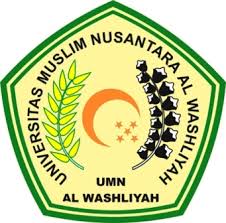 PROGRAM STUDI AGRIBISNISFAKULTAS PERTANIANUNIVERSITAS MUSLIM NUSANTARA AL WASHLIYAHMEDAN2022